Ονοματεπώνυμο:……………………………………………………………………                                    Τάξη: Α2                                          Φύλλο εργασίας Γλώσσας                                              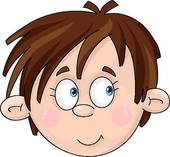 Κυκλώνω το             με τη συλλαβή του, διαβάζω και τονίζω τις λέξεις:παιδια  ,   βραχιολια  ,  ωραια  ,  κουραζομαι  ,  μαθαινουμε  ,  παιζω  ,  Αιμιλια  ,  φταιω  ,Μαιρη  ,   Φαιη  ,     χτενιζεται  ,  Καιτη  ,  και  ,  ειναι  ,  ανεβαινω  ,  σημαια  ,  βιαζομαι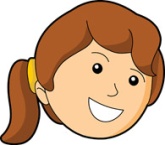 Η   Αιμιλία   ________    ψηλή .      Η    Δανάη       _________ ζωηρή .Εσύ      ________    χαρούμενος .     Εγώ    _________     λυπημένος  .Εγώ    ________    αγόρι  ,   ενώ    εσύ    ________  μία    κοπέλα .Συμπληρώνω    -αι     ή   -ια     και τονίζω τις λέξεις:φάλ____να   ,   παιδ___  ,   κουτ___  ,    γυν____κες  ,  συννεφ____  ,  ____μιλιος  ,κ____ρός  ,  κερ____  ,  πηγ____νω  ,   μαχ____ρια  ,  δ____βάζεις  ,  βγ____νειςΤι    κάνω εγώ;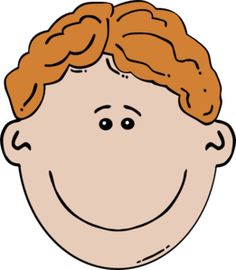 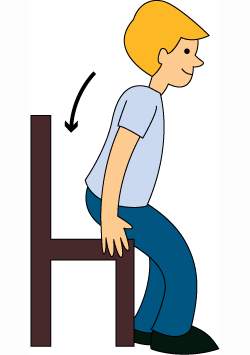 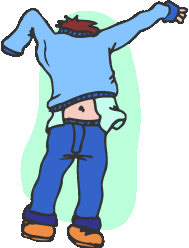 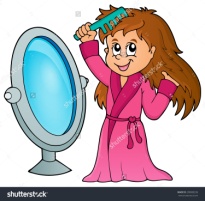 Εγώ    _________________ .     Εγώ   ___________________  .    Εγώ    ___________________ .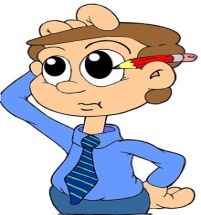 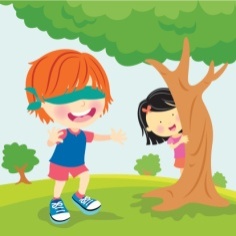 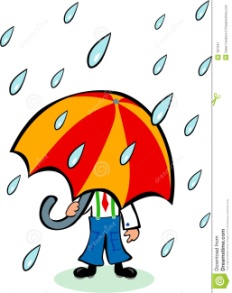 Εγώ   ___________________  .   Εγώ    _________________ .    Εγώ   ____________________ .